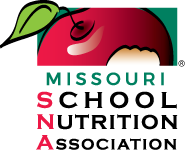 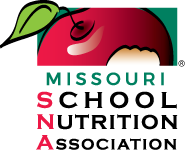 Monthly Participation Comparison2015-2016 State Total2015-2016 District2016–2017 State Total2016-2017 DistrictNational School Lunch ProgramNational School Lunch ProgramNational School Lunch ProgramNational School Lunch ProgramNational School Lunch ProgramTotal Served97,758,99695,958,867Total Paid33,931,38833,729,087Total Free56,634,13755,110,730Total Reduced7,193,4717,119,050School Breakfast Program School Breakfast Program School Breakfast Program School Breakfast Program School Breakfast Program Total Served47,055,85646,713,785Total Paid9,212,4079,326,654Total Free34,565,34634,131,412Total Reduced3,278,1033,255,719